SRETAN BOŽIĆSVIMA ŽELIM BAŠ SRETAN BOŽIĆ I NOVU GODINU.I SVOJOJ OBITELJI, SVIMA ŽELIM ZDRAVLJE.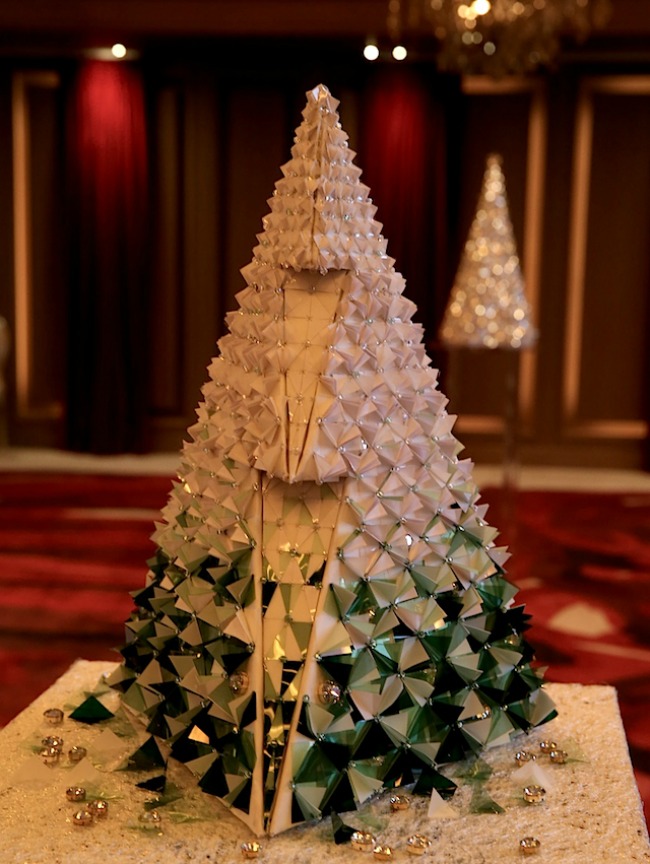 